8 класс Готовим учебники к сдачеИтоговая контрольная работа по музыке1. Что такое искусство?А) часть духовной культуры человечества      Б) исторический стиль        В) народное творчество2. К какому виду искусства относится музыка? А) к пластическому            Б) к временному         В) к пространственному3. Что такое стиль в искусстве?А) художественное отношение художника       Б) обобщенное представление о действительностиВ) почерк, приемы, особенности4. Что такое язык в искусстве?А) способ передачи художественного образа            Б) словесное выражение образа          В) несущественнее явления для искусства5. Кто является автором концерта «Времена года»?                А) И.С.Бах                   Б) В.А.Моцарт                В) А.Вивальди6. Какова миссия художников разных эпох (живописцев, музыкантов, поэтов, архитекторов)?  А) «Посылать» потомкам свои сообщения                 Б) Прославлять свое творчество                          В) Развитие профессионализма7.Какие музеи ты знаешь, и где они находятся?________________________________________________________________________________________________________________________________________________________________________________________8. Назови известные тебе международные конкурсы ____________________________________________________________________________________________________________________________________________________________________________________________________________________________9. Назови музыкальные коллективы Ярославской земли._________________________________________________________________________________________________________________________10. Назови ярославских музыкантов.Кроссворд на 18.05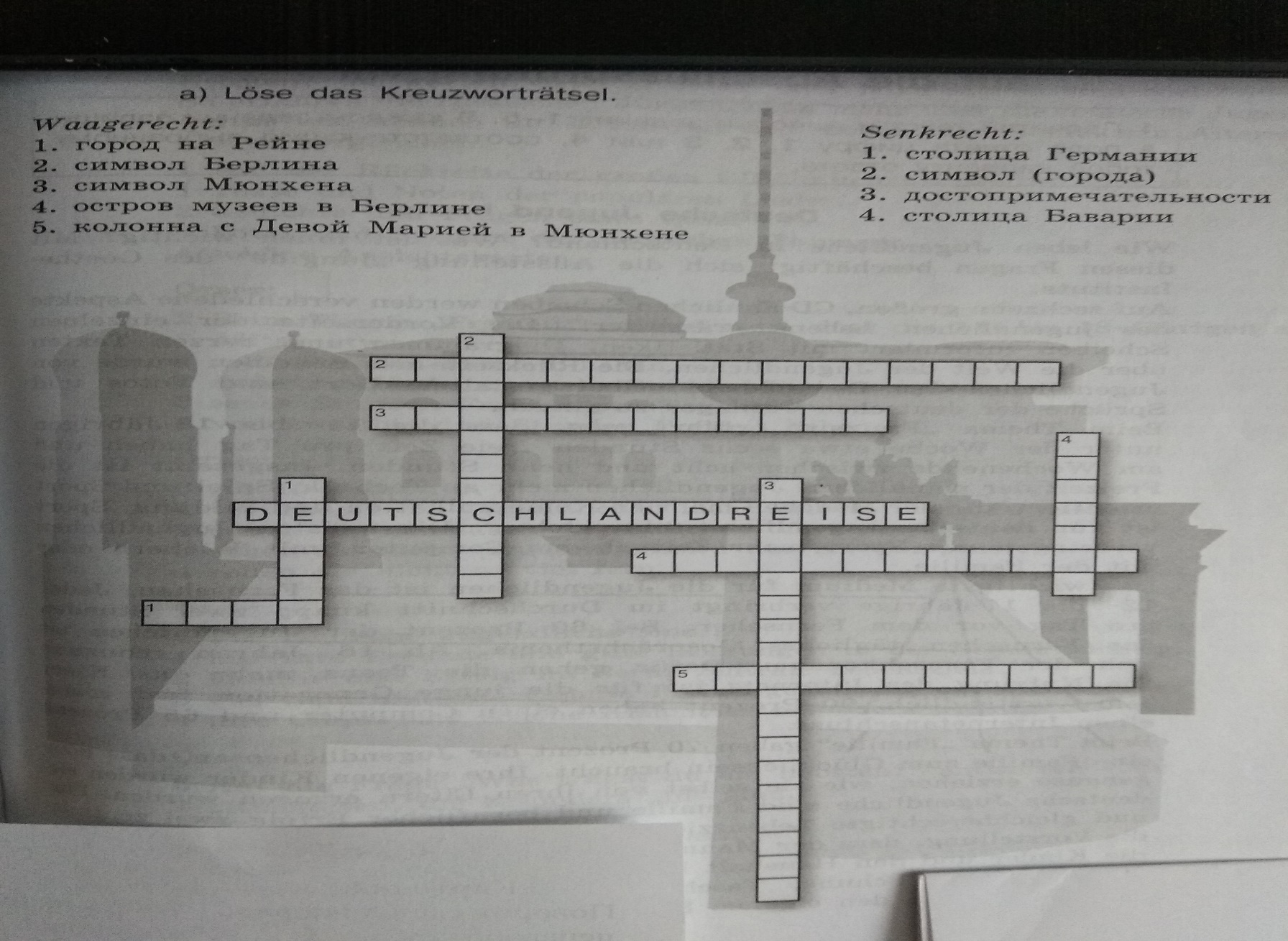 Итоговая контрольная работа1. Test (страноведение)Die BRD besteht aus …  Bundesländern.12169Die Staatsfarben der BRD sind …Weiß-rot-gelbSchwarz-rot- gelbGrün-rot-gelbDie BRD grenzt an … Staaten.1059Köln liegt… Am MainAm RheinAn der ElbeKöln ist auch durch … bekannt.Das alte MuseumDas Kölnische WasserDie GemäldegalerieIm Norden grenzt BRD an …PolenTschechienDänemarkGrößte deutsche Flüsse:Rhein, Elbe, OderRuhr, Elbe, WeserMain, Rhein, Oder München liegt in …HessenBayernHamburgDas Wahrzeichen von Berlin ist …Der AlexanderplatzDer ZooDas Brandenburger TorDer Kurfüsterdamm ist Das bekannte MuseumDer schöne und alte Park in BerlinEine der größten und schönsten Straßen BerlinsDie Nebenflüsse des Rheins…Den Neckar, die Mosel, den Main, die RuhrDen Main, Weser, Die Ruhr, ElbeSpree, den Neckar, die Mosel, Donau Wo liegt Dresden?Schleswig- HolsteinBaden- WürttembergSachsen2. К номеру главного предложения поставь букву подходящего по смыслу придаточного предложения.1.Der Schüleraustausch hilft beim Fremdsprachenlernen und besonders dann,2.Mann muss sich auf eine Auslandsreise gut vorbereiten,3.Die Deutschlehrerin hat uns einige Prospekte unserer Reiseziele gezeigt,4.Einige Schuler schreiben währender Reise ihre Eindrucke auf,a) weil man dann besser über Land und Leute informiert ist.b) wenn man in den Familien der Gastgeber lebt.c) nachdem sie etwas besonders Schönes erlebt haben.d) damit wir im Voraus wissen, wieviel Interessantes uns erwartet.3. Прочитайте текст „Wenn die Deutschen verreisen“.
Viele Deutsche wollen in den Ferien etwas Interessantes und Neues sehen. Wer im Flachland wohnt, fährt in die Berge. Und wer in den Bergen lebt, fährt ans Meer. Wer in einer großen Stadt wohnt, fährt ins Dorf. Und wer in einer kleinen Stadt wohnt, fährt gern nach Berlin oder nach Frankfurt.Wenn es kalt ist, fliegen die Leute dahin, wo es heiß ist: nach Italien oder Spanien.Und wenn im Winter in Berlin kein Schnee liegt, fahren die Berliner in die Alpen. Die meisten Leute fahren mit dem Auto in Urlaub. Deshalb gibt es lange Staus auf den Straßen. Sie sind oft mehrere Kilometer lang.Damit nicht alle Leute gleichzeitig in Urlaub fahren, haben die Schüler in jedem Bundesland andere Sommerferien. Sie sind überall sechs Wochen lang. Wenn aber die Kinder in Hessen am 6. August 2001 wieder in die Schule gehen, dann haben die Schüler in Bayern gerade eine Woche Ferien.Und was machen die vielen Haustiere, wenn die Familie in Urlaub fährt? Stellt euch vor. Es gibt Hotels für Hunde und Katzen. Wirklich!Welche Aussage sind richtig, welche sind falsch. (Записать 1 – F и т.д.)Ребята, пожалуйста, присылайте фото, сделанные поближе, пишите аккуратнее! Читать и проверять некоторые работы тяжело!Ребята, пожалуйста, присылайте фото, сделанные поближе, пишите аккуратнее! Читать и проверять некоторые работы тяжело!Ребята, пожалуйста, присылайте фото, сделанные поближе, пишите аккуратнее! Читать и проверять некоторые работы тяжело!Ребята, пожалуйста, присылайте фото, сделанные поближе, пишите аккуратнее! Читать и проверять некоторые работы тяжело!Ребята, пожалуйста, присылайте фото, сделанные поближе, пишите аккуратнее! Читать и проверять некоторые работы тяжело!Ребята, пожалуйста, присылайте фото, сделанные поближе, пишите аккуратнее! Читать и проверять некоторые работы тяжело!Ребята, пожалуйста, присылайте фото, сделанные поближе, пишите аккуратнее! Читать и проверять некоторые работы тяжело!Предмет, классПредмет, классДата урокаТема урокаСодержание урокаД/з; контрольДата и форма предоставления д\зНемецкий язык 8  кл.Немецкий язык 8  кл.13.05Повторение. Систематизация лексики по теме.С 201 №1 «Семьи слов» - а) рассмотреть ассоциограммы, перевести, дополнить.b) составить 2 таких же ассоциограммы с любым словом. (Диана, Андрей – одну)С 201 №1 «Семьи слов» - а) рассмотреть ассоциограммы, перевести, дополнить.b) составить 2 таких же ассоциограммы с любым словом. (Диана, Андрей – одну)фотоотчет в личном сообщении в ВК 14.05 или раньшеНемецкий язык 8  кл.Немецкий язык 8  кл.14.05.Чтение текстов о праздниках, о творчестве Баха.С 202 №8 «Из путеводителя, проспекта можно узнать информацию о немецких праздниках и обычаях». Прочитайте тексты и ответьте на вопросы с переводом:Wen wollten die Menschen vertreiben?Was schmückte die Haustür in das Pfingsten?Диана и Андрей найти во 2 тексте предложение: «Люди могли разные языки понимать без переводчика и говорить на всех языках»С 202 №8 «Из путеводителя, проспекта можно узнать информацию о немецких праздниках и обычаях». Прочитайте тексты и ответьте на вопросы с переводом:Wen wollten die Menschen vertreiben?Was schmückte die Haustür in das Pfingsten?Диана и Андрей найти во 2 тексте предложение: «Люди могли разные языки понимать без переводчика и говорить на всех языках»фотоотчет в личном сообщении в ВК 18.05 или раньше18.05.18.05.Повторение лексико-грамматического материалаПовторяем информацию о Германии, её городах. Правило с. 37-38Решить кроссворд (под таблицей после к/р по музыке).Повторяем информацию о Германии, её городах. Правило с. 37-38Решить кроссворд (под таблицей после к/р по музыке).фотоотчет в личном сообщении в ВК 20.05 или раньше20.05.20.05.Контрольная работа за курс 8 классаТекст к/р под таблицей. Диана и Андрей 1 задание обязательно, 2 и 3на выборТекст к/р под таблицей. Диана и Андрей 1 задание обязательно, 2 и 3на выборфотоотчет в личном сообщении в ВК 20.05до 19.0021.0521.05Работа над ошибками. -21.0521.05Обобщающий урок.С 204 №1 прочитать. Ответить на вопросы:Какой из этих городов расположен на границе с Польшей?В каком городе много зданий в готическом стиле?В каком городе родился Бетховен?Какой город называют Флоренцией на Эльбе?Какой известный человек родился в Дюссельдорфе?С 204 №1 прочитать. Ответить на вопросы:Какой из этих городов расположен на границе с Польшей?В каком городе много зданий в готическом стиле?В каком городе родился Бетховен?Какой город называют Флоренцией на Эльбе?Какой известный человек родился в Дюссельдорфе?фотоотчет в личном сообщении в ВК 21.05до 19.00Музыка 8 кл.14.0514.05Обзор современной культурной жизни Ярославля. Итоговый тест.Решите к/р (под таблицей)Решите к/р (под таблицей)фотоотчет в личном сообщении в ВК   14.05 до 19.00RF1.Die Deutschen verreisen in den Ferien sehr gern. ( )2.Sie wollen dabei andere Landschaften erleben. ( )3.In warmen Ländern verbringen die Deutschen Ihren Urlaub, wenn es in Deutschland heiß ist. ( )4.Sehr viele Leute fahren mit dem Auto in Urlaub. ( )5.Oft muss man in kilometerlangen Staus stehen. ( )6.Die Sommerferien fangen in allen Bundesländern gleichzeitig an. ( )7.Wenn die Familie Hunde oder Katzen hat, dann nimmt sie sie mit. ( )